Муниципальное бюджетное дошкольное образовательное учреждение Центр развития ребенка детский сад №30»Улыбка» городского округа «город Дербент»Доклад на тему«Формирование духовно-нравственных ценностей у дошкольников в контексте с ФГОС ДО»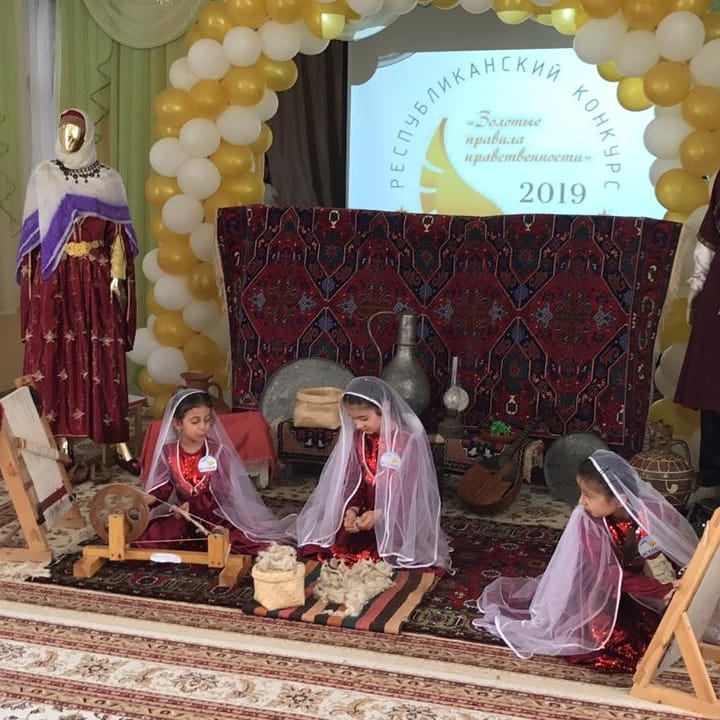 Подготовила: ст.воспитательКеримханова Саибат С.2018 годВ настоящее время одной из наиболее важных и глобальных проблем общества является состояние духовного, нравственного здоровья россиян. Концепция дошкольного воспитания поставила  перед педагогами дошкольных учреждений задачи формирования человека здорового физически, духовно, богатого нравственного, творческого, думающего. Основой новой Концепции образования является федеральный государственный образовательный стандарт дошкольного образования (ФГОС).  В нем определены основные принципы дошкольного образования, среди них «приобщение детей к социокультурным нормам, традициям семьи, общества и государства; учет этнокультурной ситуации развития детей».       Родина, Отчизна, Отечество, Отчий край. Так мы называем землю, на которой родились. И нет ничего дороже у человека. Перед нами, педагогами, стоит задача открыть это чудо детям.   Всем известно, что человек, любящий Родину, не способен на предательство, преступление. В настоящее время нас не может не тревожить духовное состояние нашего общества, проникновение в души взрослых и детей культа низменных страстей и власти денег. Духовность – это измерение высших начал: добра, любви, правды, человечности, сочувствия. Именно эти качества должны стать нормами жизни наших детей.Особенно сейчас  важно воспитывать в ребенке с малых лет духовность в гармонии с нравственными качествами, душевной тонкостью, способностью к самоконтролю, ответственности и чувстве долга перед Родиной. Быть гражданином – патриотом – это непременно быть интернационалистом. Воспитание чувства любви к своему Отечеству, гордости за свою страну должно сочетаться с формированием уважения к культуре других народов, терпимости, доброжелательного отношения к другому человеку и принятие его таким, какой он есть. Безусловно, гуманное отношение к людям разных национальностей создается у ребенка, в первую очередь, под влиянием родителей и педагогов. Все начитается с семьи. Без любви к семье, Родине ребенок не вырастет достойным членом общества.      В настоящее время Россия переживает один из непростых исторических периодов. И самая большая опасность, подстерегающая наше общество сегодня, - не в развале экономики, не в смене политической системы, а в деградации личности, потере нравственных традиций и основ общества. Сегодня материальные ценности доминируют над нравственными, поэтому у детей  с малых лет искажены представления ο доброте, гражданственности и патриотизме. Растет агрессивность и жестокость.  Детей отличает эмоциональная, волевая и духовная незрелость. Продолжается разрушение института семьи. Поэтому проблему духовно-нравственного воспитания необходимо решать уже в дошкольном возрасте.         Очень важно приобщение ребенка к культуре своего народа, к  наследию предков. Это воспитывает уважение, гордость за землю, на которой мы живем. Для дошкольника Родина начинается с родного дома, улицы, на которой живет он и его семья, в семье начинает «расти» будущий гражданин своей страны. Поэтому профессиональное взаимодействие с родителями по данному вопросу способствует развитию эмоционального, бережного отношения к традициям и культуре своего народа, а также сохранению вертикальных семейных связей.         Поэтому, на наш взгляд, нравственно-патриотическое воспитания является важнейшим направлением воспитательной работы в нашем детском саду, что  и отражено в ФГОС ДО.Мы живем в Дагестане, в самом древнем городе мира Дербенте, который совсем недавно отметил свой юбилей - 2000лет по указу Президента России В.В.Путина. 3 ноября 2016 г. в Государственном историческом музее на Красной площади в Москве состоялась выставка «Дербент, Дагестан, Россия». В мероприятии принял участие Президент России Владимир Путин. После осмотра выставки Владимир Путин побеседовал с представителями научных, культурных, религиозных и общественных организаций Республики Дагестан.
«Хочу всех вас поздравить с юбилеем. Город Дербент преображается,республика постепенно преображается. Это видно и чувствуется. Конечно, город становится лучше и лучше. Когда я там был в первый раз, посмотрел, в каком состоянии крепость Нарын-Кала, – плачевное было состояние», — сказал Президент РФ, добавив при этом, что общими усилиями и федеральных органов власти, и республиканских, и выходцев из Дагестана, можно добиться благополучия и процветания города и республики в целом.
Вместе с тем, Владимир Путин подчеркнул, что многое зависит и от людей, которые живут в Дагестане: «Дагестанцы – это очень талантливые, преданные своему делу, своей республике и всей России люди. Об этом мы все очень хорошо знаем. Народ духовно очень богатый, и мне очень приятно осознавать, констатировать, что в республике, несмотря на все сложности, всё-таки идёт поступательное развитие, постепенно ситуация улучшается. Я этому очень рад. Хочу вас ещё раз поздравить с юбилеем. Владимир Владимирович  после посещения выставки  сказал, что экспозиция очень хорошая и многое сделано. Президент Дагестан Рамазан Абдулатипов  ему ответил: «Владимир Владимирович, Дагестан Вас любит». На что он ответил: «Передайте, что эта любовь взаимна». Дербентцы искренне благодарны Президенту В.В.Путину за проявленное внимание и заботу к городу.Слово «человек» у дагестанцев составляет корень таких нравственных понятий как «гуманность», «порядочность», «человечность». Этим самым народ как бы заложил стержневую основу народной педагогики, гордое имя «человек» сделал ключом воспитательного процесса. Очень удачно выразил методику такого воспитания народный поэт Дагестана Расул Гамзатов:
Горец клянется: «Человеком родился – человеком умру!»;
Хвала горца: «Таких людей больше нет. Он был человеком»;Дербент является многоэтническим городом, где на протяжении веков существуют народы разных языковых групп. Здесь проживает около 18 национальностей и группы детского сада всегда   многонациональны. Это приучает всех к взаимопониманию, уважению права на индивидуальность, воспитывает толерантность, симпатию и культуру межнационального общения. Наш город с многовековой историей можно считать уникальной лабораторией поиска путей развития личности через взаимодействие культур.Особая роль в формировании у подрастающего поколения, начиная с дошкольного возраста эталонов нравственного, эстетического отношения к окружающей жизни принадлежит народному искусству Дагестана с его богатыми, многовековыми традициями, заложенными в народной музыке, сказках, прикладном искусстве, играх и т.д.Испокон века в нашем городе  живут радушные, добрые и отзывчивые люди, которые добросовестно трудятся, от души веселятся в праздники, а если надо – всем миром придут на помощь. И все это богатство мы должны передать своим детям.Хочется обратить внимание на следующий факт: итогом проделанной  нами работы, весь наш опыт по формированию духовно-нравственных ценностей у дошкольников, это -  победа в конкурсах «100 лучших ДОУ России»,  во «Всероссийской выставке образовательных учреждений РФ», в конкурсе «Гражданин и патриот России».Наш  Центр развития ребенка  продолжает активную систематическую  работу с детьми по духовно-нравственному воспитанию, целью которой является научить ребенка основам культуры в отношении к людям, природе и самому себе, опираясь на общечеловеческие нравственные ценности.Мы выделяем следующие задачи духовно-нравственного  воспитания дошкольников:воспитание у ребенка любви и привязанности к своей семье, дому, детскому саду, улице, городу;воспитывать нравственно - патриотические чувства у старших дошкольников: 
- понимание чувства гордости за подвиг своего народа в Великой Отечественной войне, 
-уважение к ветеранам; 
- стремление защищать свою Родину;
- чувство сопереживания к бедам человечества в период войны;формирование бережного отношения к природе и всему живому;воспитание уважения к труду;развитие интереса к русским и дагестанским традициям и промыслам;формирование элементарных знаний о правах человека; расширение представлений о городах, городах-героях  России; знакомство детей с символами государства (герб, флаг, гимн); развитие чувства ответственности и гордости за достижения страны; республики и города;формирование толерантности, чувства уважения к другим народам, их традициям.Известный педагог и психолог Ш. А. Амонашвили сказал: «В душе и сердце ребенка должны быть поселены светлые образы, мысли и мечтания – чувство прекрасного, стремление к самопознанию и саморазвитию; ответственность за свои мысли, устремленность к благу, мужество и бесстрашие, чувство заботы и сострадания, радости и восхищения, сознание жизни».Наша работа по духовно-нравственному воспитанию организована по следующим  направлениям:Духовно-образовательное;Воспитательно-оздоровительное;Культурно-познавательное;Работа с семьей.Духовно-образовательное направление работы включает в себя: -- проведение организованной образовательной деятельности ( « Страна моя –Россия», воспитатель Алимирзоева Ш.А., «Путешествие по творчеству дагестанских писателей», воспитатель Меликова М.С., « дербент-город-музей под открытым небом», воспитатель Керимова А.Ф., « Край родной мой-Дагестан», воспитатель Сулейманова Н.Г. и мн.др.), бесед и ситуативных разговоров на темы нравственности и морали;- Конкурс проектных работ « Люблю тебя, моя Росия!»- «Москва – сердце моей России» - конкурс проектных исследовательских работ « Моя малая Родина»:- « Улицы моего города»;- «Труженики г. Дербента»;- « Могучая Нарын-Кала»;- «Достопримечательности моего города»;- «Мы за чистый город»;- « Дербентцы! Герои современности!»- «Моя родословная» и т.д. В детском саду оборудована комната «Мини-музей», где дети, начиная со второй группы раннего возраста, знакомятся с народными потешками, сказками, колыбельными песнями; предметами обихода, их назначением. Начиная с младшей группы, в комнате проводятся занятия кружка по народоведению «Колыбелька». Дети закрепляют знания о предметах старины, готовят поделки и подарки к праздникам, играют в народные игры, разучивают попевки, заклички, песни. Со старшими детьми, помимо занятий, проводятся нравственные беседы и ситуативные разговоры о семье и членах семьи, о добре и зле, о жадности и щедрости, о милосердии, дружбе и взаимопомощи.Традиционным стало проведение в нашем детском саду Акций памяти и помощи. Так в нашем саду прошла Акция памяти Герою России Магомеду Нурбагандову, погибшего от рук террористов, чей лозунг стал лейтмотивом сегодняшнего дня - «Работайте, братья», Акция памяти российского офицера. Пилота  Су-24  Олега Пашкова, погибшего в Сирии от рук турецких истребителей. Доброй традицией стало проведение Акции «Твори добро!» ( благотворительный визит совместно с родителями Дома пристарелых, Детского реабилитационного центра с целью  помощи и сострадания)Воспитательно-оздоровительная работа осуществляется через проведение тематических, народных,  праздников, таких как: праздник Осени, День Народного Единства, Праздник первой борозды, День Матери, Новый год , День Защитника Отечества, Масленица, 8 Марта,Новруз-Байрам, День Победы, Выпускной бал, День защиты детей, День России. Организуются подвижные, ролевые, строительные игры. Проводятся прогулки, экскурсии в природу.   В рамках проекта в дошкольном учреждение прошли фестиваль «Дагестан, ты младший брат России», « Дербент! Ты частица великой России!», « Мой город, мой Дербент!», в котором детский сад занимал 1-ое призовые места. Мы систематически принимаем участие во всех конкурсах по нравственному воспитанию детей, проводимых ГУО г.Дербента. Это и конкурс проектных исследовательских работ «Дербентцы! Герои современности» (1-ое призовое место), викторина «Умники и умницы» «Я знаю свой город!» (1-ое призовое место), конкурс чтецов на родном языке «Родной язык, ты дорог мне и так велик» ( 1- ое призовое место), конкурс «Театр древнего Дербента» ( 2- ое место) и т.д.Работа в культурно-познавательном направлении ведется нами через - выставка детских рисунков на тему  «Мой дом- моя Россия!», «Дагестан-мой край родной», « Мой Дербент», «Этих дней не смолкнет слава…»,  « Я и моя дружная семья», «Защитники Отечества» и др.- конкурсы стихотворений, детского творчества;- фестивали « Дагестан, ты младший брат России», « Дербент – ты частица великой России», « Мой край родной, Дагестан»;- Театральный фестиваль « К Родине по тропам театра»;- викторина «Умники и умницы»  на тему « Я знаю свой город!»- викторины , КВН;- встречи с людьми труда, героями ВОВ, с долгожителями г.Дербента и т.д.- экскурсии по памятным местам города:  в Церковь Покрова Пресвятой Богородицы, на цитадель Нарын-Кала, в Музей прикладного искусства, Музей трех мировых религий, по достопримечательностям  г.Дербента, по улицам города к объектам: Музей боевой славы, к Памятнику  Скорбящей матери, на Братские могилы и т.д.Духовно-нравственное воспитание детей возможно только совместными усилиями дошкольного учреждения и семьи. Поэтому мы работаем в тесном контакте с родителями воспитанников. Проводим нетрадиционные родительские собрания с чаепитием, играми, показами деятельности детей. Родители совместно с детьми принимают активное участие в организованных акциях «Твори добро», «Бессмертный полк», «  Всего превыше честь», изготовлении альбомов «Моя семья», «Наши папы – защитники отечества», «Детям о Великой Отечественной войне»; изготовлении макетов «Армянский храм», «Крепость Наран-Кала», «Деревенское подворье» и других. Родители также участвуют в организованных педагогами конкурсах поделок , выставок детских рисунков к тематическим праздникам. Так в преддверии празднования юбилея нашего города Дербента в детском саду широкомасштабно прошла выставка « Мой город- мой Дербент».  И отдельно хочется сказать о наших педагогах: они не только организуют и проводят работу с детьми и родителями, но и сами активно участвуют в различных мероприятиях ДОУ. Мы принимали участие: в городских акциях в День Победы «Бесмертный полк», «Россия против террора», « Голубь мира», во Всероссийском конкурсе «Гражданин и патриот России» мы стали победителями, представив проект «У истоков Родины»; заведующая Мамедова Гюльназ Чаруевна, являясь Членом Невской Образовательной Ассамблеи, Заведующей года 2017, часто выступает с докладами на Республиканских и Всероссийских семинарах и форумах по теме «Духовно-нравственное воспитание детей», активно передавая опыт работы. Наши педагоги приняли  участие в городском конкурсе «Театр древнего Дербента»,  в конкурсе видео-роликов « Легенды древнего Дербента», где также занимали первые призовые места. Все сотрудники  совместно с родителями активно участвуют в субботниках по благоустройству ДОУ и города.В соответствии с Федеральным государственным образовательным стандартом мы создаем соответствующую развивающую предметно-пространственную среду: в каждой группе имеется уголок краеведения: « Россия-мой Отчий дом», « Мой древний Дербент»,  педагоги оформили альбомы «Страна моя Россия», « Улицы моего города Дербента», « Дербентцы! Герои современности», «Известные люди моей России», « По достопримечательностям г.Дербента», имеется картотека песен о России, Дагестане и г.Дербенте, стихов и т.д. В привитии у дошкольников  духовно-нравственных основ  большую роль играет и созданный в детском саду  мини-музей.  Именно здесь впервые дети видят национальный костюм, старинную посуду, мебель, предметы быта и труда. Все эти предметы старины вызывают у детей неподдельный интерес, напоминают о традициях нашего культурного прошлого, расширяют их представления о жизни предков в прошлом. Вся эта работа не проста и трудоемка, особенно в части душевных сил. Но все это воздается, когда видишь наших детей, их развитие, их активность, их умение ладить в коллективе, их преданное  отношение к Родине!Хочется закончить доклад следующими словами, которые,читая каждый раз, берут за душу…«…Земля, - на которой мы родились – это наша душа. В народе есть поговорка: где родился, там и пригодился. Наша родная земля дает нам силу, здоровье, удачу. Вскармливает нас и наше потомство… И питает не только физически, но и дает духовные силы. Все может родная земля: и напоить из своих светлых родников, и накормить своим хлебом, и удивить красотой цветущих садов, вот одного она только не может – ЗАЩИТИТЬ СЕБЯ, и сделать это должен каждый  тот, кто пьет ее воду, ест ее хлеб и любуется ее красотой…»